Thông tin chi tiết kế hoạch lựa chọn nhà thầu Top of FormBottom of Form[Số gói thầu : 1] 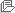 Top of FormBottom of FormTrang chủXây dựng và phát triển bởi Bộ Kế hoạch và Đầu tưSố KHLCNT 20210923224 - 00Loại thông báo Thông báo thựcHình thức thông báo Đăng lần đầuTên KHLCNT Xây dựng tạm khu vực để xe máy, xe ô tô cho CBCNVBên mời thầu Nhà máy In tiền Quốc gia Phân loại Hoạt động chi thường xuyênPhạm vi điểu chỉnh Trong phạm vi điều chỉnh của luật đấu thầu Ngày phê duyệt KHLCNT 10/09/2021Số QĐ phê duyệt KHLCNT Quyết định phê duyệt Kế hoạch lựa chọn nhà thầu số 350/QĐ-NMI ngày 10/9/2021 của Tổng giám đốcGiá dự toán 172.525.896 VNDNgày đăng tải 10/09/2021STTLĩnh vực LCNTTên gói thầuGiá gói thầu (VND)Chi tiết nguồn vốnHình thức LCNTPhương thức LCNTThời gian bắt đầu tổ chức LCNTLoại hợp đồngThời gian thực hiện hợp đồngĐịa điểm thực hiện gói thầuSố TBMT/TBMST đã tạo1Xây lắpThi công xây dựng công trình Xây dựng tạm khu vực để xe máy, xe ô tô cho CBCNV172.525.896 Quỹ phúc lợi của Nhà máy In tiền Quốc giaChỉ định thầu rút gọn, trong nước không sơ tuyển, không qua mạngMột giai đoạn một túi hồ sơQuý 3 Năm 2021Trọn gói90 NgàyThành phố Hà NộiQuyết định phê duyệt   QD 350 - 2021.pdf 